Članovima Sindikata PPDIV-a, uz predočenje članske iskaznice, odobren je popust na plaćanje usluga autopraonice na bilo kojem CRODUX benzinskom servisu u Republici Hrvatskoj.Popust se obračunava na maloprodajnu cijenu važeću na dan izvršenja usluga autopraonice na pojedinom benzinskom servisu, te vrijedi za sve načine plaćanja (gotovinski, bezgotovinski – Amex, Diners, Maestro, Visa, MasterCard), osim plaćanja putem CRODUX kartice.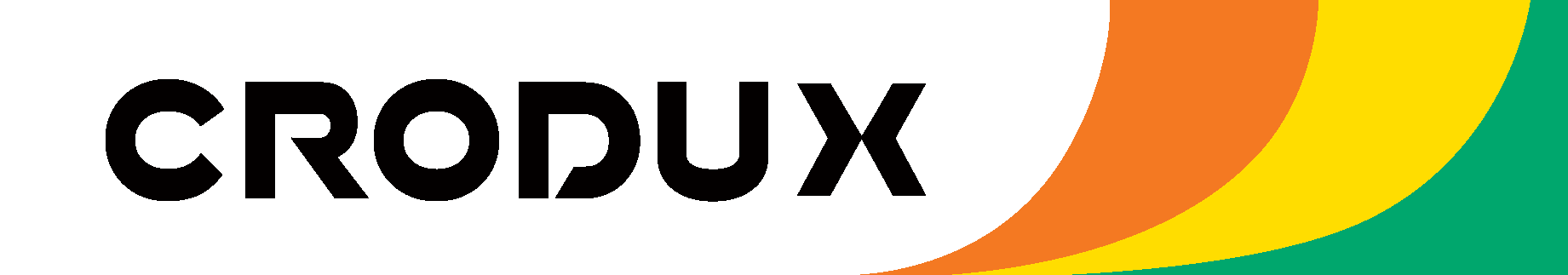 